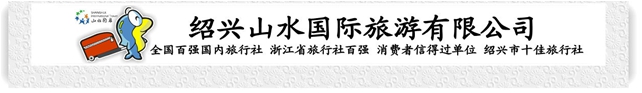 【贵州全景】贵阳黄果树、万峰林、马岭河、小七孔、西江、镇远、梵净山、遵义、茅台纯玩双高8日游行程单★入住商务酒店或当地客栈酒店！★一次玩转贵州12大景点！行程安排费用说明其他说明产品编号31710985535qf出发地绍兴市目的地贵阳市行程天数8去程交通高铁返程交通高铁参考航班出发交通：高铁二等座 绍兴北-贵阳北 参考车次： G2332 （绍兴北08：40/绍兴东8：23/诸暨9：20-17：23） 出发交通：高铁二等座 绍兴北-贵阳北 参考车次： G2332 （绍兴北08：40/绍兴东8：23/诸暨9：20-17：23） 出发交通：高铁二等座 绍兴北-贵阳北 参考车次： G2332 （绍兴北08：40/绍兴东8：23/诸暨9：20-17：23） 出发交通：高铁二等座 绍兴北-贵阳北 参考车次： G2332 （绍兴北08：40/绍兴东8：23/诸暨9：20-17：23） 出发交通：高铁二等座 绍兴北-贵阳北 参考车次： G2332 （绍兴北08：40/绍兴东8：23/诸暨9：20-17：23） 产品亮点★精华景点：玩转贵州12个精华景点，一次旅行游遍大半个贵州！★精华景点：玩转贵州12个精华景点，一次旅行游遍大半个贵州！★精华景点：玩转贵州12个精华景点，一次旅行游遍大半个贵州！★精华景点：玩转贵州12个精华景点，一次旅行游遍大半个贵州！★精华景点：玩转贵州12个精华景点，一次旅行游遍大半个贵州！D1D1行程详情各集散地 >>> 贵阳用餐早餐：×     午餐：×     晚餐：×   住宿贵阳D2D2行程详情贵阳>>>黄果树瀑布>>>兴义早餐后乘车约2小时抵达安顺国家AAAAA级风景区黄果树景区（合计游览时间不少于3.5小时，不含环保车50元/人+景区保险10元/人+单程大扶梯30元/人）。游览有水上石林、天然盆景之称的【天星桥】，巨大的岩石随意的散落在浅水的河滩上，从天上俯瞰，宛如漫天繁星。穿行在石缝间，待阳光穿过这片石林，享受斑驳光影的艺术。地上的数生石，每一块上都雕刻着一个日期，每个来到天星桥的游客，都会开心的在这里找到属于自己生日的那块石头。游览瀑布群最宽的【陡坡塘瀑布】，你一眼便能识别这是86版《西游记》主题曲中的场面，那充满童年回忆的音乐，立马便在耳边响起。游览出名始于徐霞客，号称亚洲第一大瀑布的【黄果树大瀑布】，黄果树大瀑布宽101米，高77.8米，未见其身，先闻其声，离瀑布还有几十米，便能听见那咆哮的声响。山路一转，瀑布从悬壁之巅奔腾而出，直落九天，跌宕在翠谷中，涌起飞卷的浪花，抛起层层水雾，漫延几十米，以排山倒海之势铺面而来，小心湿身。接水便是接财，布后有一长达134米的水帘洞拦腰横穿瀑布而过，去洞内接点瀑布之水，可以把财运带回家。黄果树瀑布也是世界上唯一可以从上、下、前、后、左、右六个方位观赏的瀑布。游完后乘车约3小时抵达兴义，入住酒店。用餐早餐：含早     午餐：含午     晚餐：含晚   住宿兴义D3D3行程详情兴义>>>万峰林>>>马岭河>>>龙里早餐后乘车约30分钟抵达兴义国家AAAA级风景区【万峰林】（游览时间不少于2小时，不含环保车50元/人，不含观光小火车可不乘坐）依山而建的木栈道，蜿蜒于山腰和谷底之上，随着木栈道越行越高，万千峰林逐渐在眼前展开，孤峰遍布，锥峰林立，像似千军万马前来觐见。游完后，乘车约40分钟抵达国家AAAA级风景区【马岭河峡谷】（游览时间不少于2小时，不含电梯40/人），享有“地球上最美丽的疤痕”之称的马岭河峡谷。拥有国家自然遗产、国家重点风景名胜区、国家地质公园三大桂冠。有“兴义归来莫看峰，除去马岭不是河”之说；马岭河峡谷内群瀑飞流，上百条形态各异的瀑布从天边坠落，两岸古树名木点缀其间，千姿百态，似在地心世界里遨游探险，让人大呼不可思议。后乘车约3小时前往龙里酒店入住。用餐早餐：含早     午餐：含午     晚餐：含晚   住宿龙里D4D4行程详情龙里>>>荔波小七孔>>>西江早餐后，约7：00出发，乘车约3小时抵达荔波国家AAAAA级风景区【荔波小七孔】（游览时间不少于3小时，不含环保车40元/人+景区保险10元/人），被联合国教科文组织誉为“地球腰带上的绿宝石”，水色翠如玉，清澈空明，舟行水上如临仙境。小七孔里，卧龙潭上有仙气，一面水平如镜，一面虎啸龙吟，走过水上森林，清泉从脚边的石缝中流过，68级跌水瀑布、拉雅瀑布、翠谷瀑布各领风雅，小七孔桥上，《将夜》中的修行者呼之欲出。如果能换上一袭红衣或是白裳，定能拍出最美的你。游完后，乘车约2.5小时抵达雷山国家AAAA级风景区【西江千户苗寨】（游览时间不少于2小时，不含环保车20元/人+景区保险10元/人）。夜幕降临，袅袅炊烟慢慢的溢出屋顶，与轻纱般的薄雾柔和交织在一起，漫荡在苗寨的上空。每家每户点起了灯火，为人们照亮了归家的路，更是把苗寨装扮得分外迷人，登临观景台，漫山的千家灯火与满天的点点星光融为一体，此时更似天空里的街市。用餐早餐：含早     午餐：含午     晚餐：含晚   住宿西江D5D5行程详情西江>>>镇远古城>>>铜仁早餐后继续游览世界上最大的苗寨-西江千户苗寨，它由5个依山而建的自然村寨相连而成，高差近百米的峡谷内，鳞次栉比的分布着数千座吊脚楼。一条白水河将村子一分为二，宛若为西江缠上了一圈腰带，瞬间有了灵气，白水河上，八座风雨桥依次排列。中餐后乘车约2.5小时抵达国家AAAAA级风景区【镇远古城】（游览时间不少于2小时，不含环保车20元/人），始于汉高祖刘邦设县，是云贵高原上现存的最古老的城市。古镇四面环山，静静的舞阳河环绕成一个S型，穿过这座远方的古城。城内遗存的楼、阁、殿、宇、寺、庙、祠、馆等古建筑一应俱全。后乘车约2.5小时抵达江口酒店入住。用餐早餐：含早     午餐：含午     晚餐：含晚   住宿铜仁D6D6行程详情铜仁>>>梵净山>>>遵义早餐后乘车30分钟抵达铜仁国家AAAAA级风景区【梵净山】（游览时间不少于3小时，不含环保车20元/人+不含住返索道140元/人+保险10元/人），是中国第五大佛教名山，弥勒菩萨的道场，也是2018年新晋的世界自然遗产保护地。梵净山腰时常被云雾缭绕，流云随风翻腾，时而气吞山河，时而娇媚百态，乘坐索道一路向上，穿破云海，便临近山顶。向上攀爬少顷，蘑菇石便立于眼前，犹如天上飞来之物，傲然矗立了亿万年。游完后乘车约3小时抵达遵义入住酒店。用餐早餐：含早     午餐：含午     晚餐：含晚   住宿遵义D7D7行程详情遵义>>>遵义会议会址>>>茅台酒镇>>>茅台镇酒厂>>>夜游甲秀楼（赠送）早餐后乘车约1小时前往中国革命圣地【遵义会议会址】（不含讲解费、蓝牙耳机20元/人，不含环保车20元/人）（游玩不少于1.5小时），遵义会议是指1935年1月中共中央政治局在贵州遵义召开的独立自主地解决中国革命问题的一次极其重要的扩大会议。1961年，遵义会议会址被国务院列为第一批全国重点文物保护单位。2005年，被评为国家AAAA级旅游景区。2018年11月24日，遵义会议会址入选“第三批中国20世纪建筑遗产项目”。独家赠送着红军装，游览遵义会议会址，缅怀青春岁月，并赠送会址合影（一组游客赠一张）。游完后，乘车约2小时抵达中国第一酒镇【茅台酒镇】（游玩不少于1小时），茅台酒镇集古盐文化、长征文化和酒文化于一体，历来是黔北名镇，是贵州正冉冉升起的一块旅游宝地。游完后，乘车前往参观【茅台镇酱酒厂】（游玩不少于1小时），跟随讲解员，了解茅台镇酱酒的历史沿袭，酿酒工艺与流程，近距离观看制酒材料，学习酱酒的品质划分方式等，还有机会现场品尝茅台镇酱酒原浆。游完后，乘车约3小时返回贵阳。赠送游览贵阳地标建筑甲秀楼。入住酒店。用餐早餐：含早     午餐：含午     晚餐：含晚   住宿贵阳D8D8行程详情早餐后送高铁站，乘高铁二等座返回绍兴北站，送回各集散地，结束愉快行程！用餐早餐：含早     午餐：×     晚餐：×   住宿无费用包含1.赠送项目：旅游帽、包1.赠送项目：旅游帽、包1.赠送项目：旅游帽、包费用不包含1）景交和保险自费费用420元/人，报名时一并收起1）景交和保险自费费用420元/人，报名时一并收起1）景交和保险自费费用420元/人，报名时一并收起预订须知★25人以上派全陪，25人以下目的地散拼、无全陪！ ★60周岁以上价格3380元/人 ★60周岁以下价格3990元/人温馨提示■温馨提示：本产品价格会根据实际成本变化作相应调整，同一团队会出现价格差异现象，以每位游客预定产品时的价格为该客人最终价格！■保险信息1.“安全出行 文明旅游”旅途中请自觉遵守社会公德，尊重当地习俗。